Meal Plan SheetMeal Plan SheetMeal Plan SheetMeal Plan SheetMeal Plan Sheet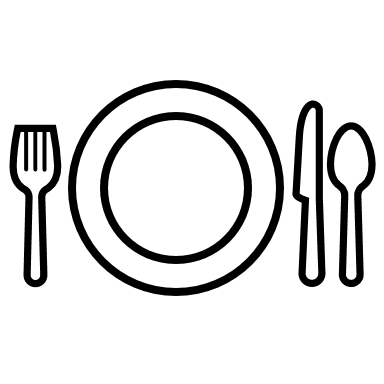 BreakfastLunchDinnerSnackMondayTuesdayWednesdayThursdayFridaySaturdaySundaysource: www.neworchards.comsource: www.neworchards.comsource: www.neworchards.comsource: www.neworchards.comsource: www.neworchards.com